c u r i c u l u m v i t a e  i n  F o r m a t o  e u r o p e o 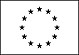 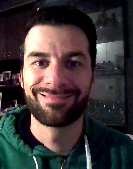 Informazioni personali:Nome e cognome: Omar ScandolaIndirizzo: Via Walter Fillak   GenovaTelefono: +39 3397824872E-mail: omarska78@libero.itNazionalità: ItalianaData di nascita: 13/10/1978 Zevio (VR)Esperienza lavorativa:Data:Giugno2018-Settembre2018Nome e indirizzo del datore di lavoroEisKafee TOSCANI(Osnabruck)DECameriereServizio ai tavoliIncassoRiordino locali e sbarazzo tavoliData:marzo2017-settembre2017         Marzo 2018-Giugno2018Nome e indirizzo del datore di lavoro Eiskafee VENEZIA(Freiberg am sachs)DETipo di azienda o settore:Turismo ristorazione produzione e vendita gelato artigianaleCameriereLogistica e rifornimento materialePulizia strumenti di laboratorioPulizia e riordino locali lavorativiDate: febbraio 2016-ottobre 2016Nome e indirizzo del datore di lavoro: Eiskafee VENEZIA (Murrhardt) DETipo di azienda o settore: Turismo ristorazione produzione e vendita gelato artigianaleCameriereLogistica e rifornimento materialePulizia strumenti di laboratorioPulizia e riordino locali lavorativi Date: Novembre 2015-Febbraio 2016 Nome e indirizzo del datore di lavoro:Kinder Welt (Recklinghausen)DETipo di azienda o settore:Turismo RistorazioneTipo di impiego Vendita diretta al pubblicoPrincipali mansioni e responsabilità:Preparazione prodotti dolciari e cibi tipo fast food Pulizia e sterilizzazione attrezzatura cucinaRiassetto e pulizia locali lavorativiLogistica e rifornimento materialiDate: Agosto 2015 Novembre 2015Nome e indirizzo del datore di lavoro:RUHR-AKADEMIE (Dortmund)DE(corso formazione logistico per disoccupati)Tipo di azienda o settore:Logistico trasportiTipo di impiego:Magazziniere - addetto alle commissioni Principali mansioni e responsabilità:preparazione bolle nazionali –internazionali preparazione colli da trasporto tramite sistema pallet assemblaggio diversi sistemi di confezionamento prodotti rifornimento scaffalature in/out utilizzo del muletto con percorsi ad ostacoli e vari carichi a diverse altezzeDate: Aprile 2015-agosto 2015Nome e indirizzo del datore di lavoro:Eiskafee BOTIQUE (Herten-Recklinghausen)DETipo di azienda o settore:Turismo-ristorazionePrincipali mansioni e responsabilità:Produzione gelato artigianaleVendita diretta al pubblicoRifornimento materiali e logisticaPulizia strumenti laboratorioPulizia e riassetto locali di lavoroDate: Novembre 2014-aprile2015Nome e indirizzo del datore di lavoro: Ristorante LA MAFIA (CRICIUMA-Santa CATARINA )BRTipo di azienda o settore: Turismo RistorazionePrincipali mansioni e responsabilità:Ricevimento clientelaConsiglio menu-bevandeRiordino locali lavoroLogistica materiali di lavoroDate:Gennaio2014-Ottobre 2014Nome e indirizzo del datore di lavoro:EisKafee CREMA E GELATO(TUTTLINGEN) DETipo di azienda o settore: turismo ristorazionePrincipali mansioni e responsabilitàProduzione gelato artigianaleVendita diretta al pubblicoRifornimento materiali e logisticaPulizia strumenti laboratorioPulizia e riassetto locali di lavoroData:Febbraio2013-Novembre2013Nome e indirizzo del datore di lavoro:GELATERIA ITALIANA (Wendlingen am nekar)Tipo di azienda o settore:Turismo e ristorazionePrincipali mansioni e responsabilità:Produzione gelato artigianaleVendita diretta al pubblicoRifornimento materiali e logisticaPulizia strumenti laboratorioPulizia e riassetto locali di lavoroDate:Marzo2011-Gennaio2013Nome e indirizzo del datore di lavoro:B.N.Z strutture metalliche(San martino B.A )VRTipo di azienda o settore:Artigianato/MetallurgiaPrincipali mansioni e responsabilità:Assemblaggio progetto metallico tramite saldatura elettrodo/filoLettura progetto metallicoTaglio/smerigliatura tramite strumenti officinaVerniciatura tramite pistola sprayBrevi trasferte fuori zonaDate:Aprile2010-Marzo2011Nome e indirizzo del datore di lavoro:2 ELLE Minuteria metallica Tipo di azienda o settore:Artigiano/MetallurgiaPrincipali mansioni e responsabilità:Lettura progetto metallicoTaglio/smerigliatura tramite strumenti officinaAssemblaggio mediante punzonatriceElettrica/filo continuoVerniciatura tramite pistola sprayDate:Gennaio2010-Aprile2010Nome e indirizzo del datore di lavoro:MOTTA s.p.a(San Martino B.A )VRTipo di azienda o settore:Artigianato/Prodotti dolciariPrincipali mansioni e responsabilità:Miscelazione prodotti e cotturaDistribuzione su nastro per imballaggiStoccaggio in magazzinoUtilizzo muletto 1.6 TStivaggio su automezzi pesantiPreparazione colli e bolle nazionali e internazionali Date: Maggio 2009-Novembre2009Nome e indirizzo del datore di lavoro:DAL COLLE s.p.a Caldiero(VR)Tipo di azienda o settore:Artigiano/dolciarioPrincipali mansioni e responsabilità:Miscelazione prodotti e cotturaDistribuzione su nastro per imballaggiStoccaggio in magazzino Utilizzo muletto 1.6 TStivaggio su Automezzi pesantiPreparazione colli e bolle nazionali e internazionali CAPACITÀ E COMPETENZE PERSONALI:  MADRELINGUA:ITALIANOALTRE LINGUE:                                                                                   Tedesco                                                                 -Capacita di lettura         Ottimo-Capacita di scrittura      Ottimo-Capacita di orale           Ottimo                                                                 Inglese-Capacita di lettura          Buono-Capacita di scrittura       Buono-Capacita orale                Buono                                     Portoghese(BR)-Capacita di lettura          Buono-Capacita di scrittura       Buono-Capacita orale                BuonoCAPACITÀ E COMPETENZE RELAZIONALISono capace di relazionarmi con qualsiasi tipo di interlocutore anche di diversa nazionalità, imparando a dare informazioni in modo chiaro e preciso. Ho imparato che una corretta comunicazione è importante per definire un qualsiasi tipo di rapporto. Ritengo di avere forti capacità di adattamento avendo lavorato con modalità orarie molto varie, mostrando forte disponibilità a svolgere ore di lavoro straordinario. La mia curiosità mi stimola a confrontarmi con gli altri, con lo scopo di migliorarmi.CAPACITÀ E COMPETENZE ORGANIZZATIVE  Sono in grado di organizzare autonomamente il lavoro definendo priorità e assumendo delle responsabilità, acquisita grazie all’esperienza lavorativa, anche di segreteria , dove mi è sempre stato chiesto di gestire autonomamente le diverse attività rispettando le scadenze e gli obiettivi prefissati.  CAPACITÀ E COMPETENZE TECNICHECompetenze di informatica utente degli applicativi Microsoft e del pacchetto Office su vari sistemi operativi in ambiente Windows. Ottima capacità di navigare in internet.ULTERIORI INFORMAZIONISono disponibile ad effettuare solo piccoli spostamenti al di fuori della mia zona di residenza. Sono un ottimo ascoltatore, flessibile, fidato e disponibile. Apprendo in fretta.DICHIARAZIONEAutorizzo il trattamento dei miei dati personali ai sensi del Decreto Legislativo 30 giugno 2003, n. 196  “Codice in materia di protezione dei dati personali”.